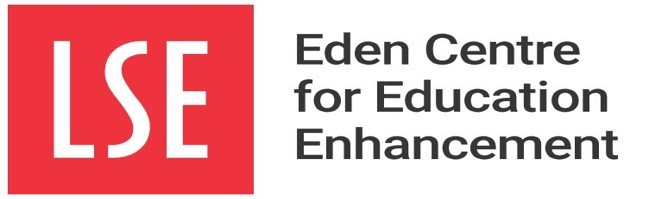 Blended learning course template The course template is to help you consider the appropriate independent and collaborative learning activities over the duration of the course, the tools and resources required, and the link to assessment. You can find further guidance and advice on the ‘Designing engaging blended learning’ webpage Session/ week topic(Relationship to learning outcomes)Independent learning activities(incl student time, inclusion/differentiation)Shared or collaborative learning activities (Synchronous and asynchronous)(incl contact time, inclusion/differentiation)Resources (texts, learning technologies)Link to assessment